Lake Bomoseen Home              Davene and Jerry Brown            May 2010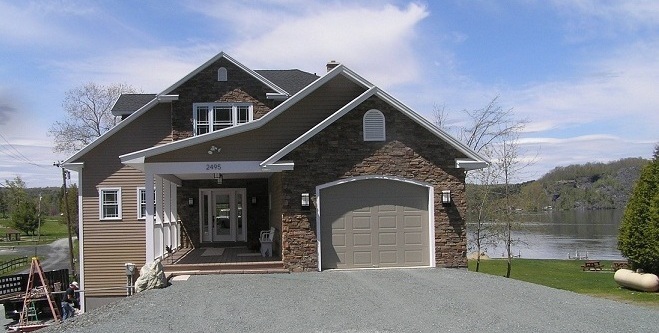 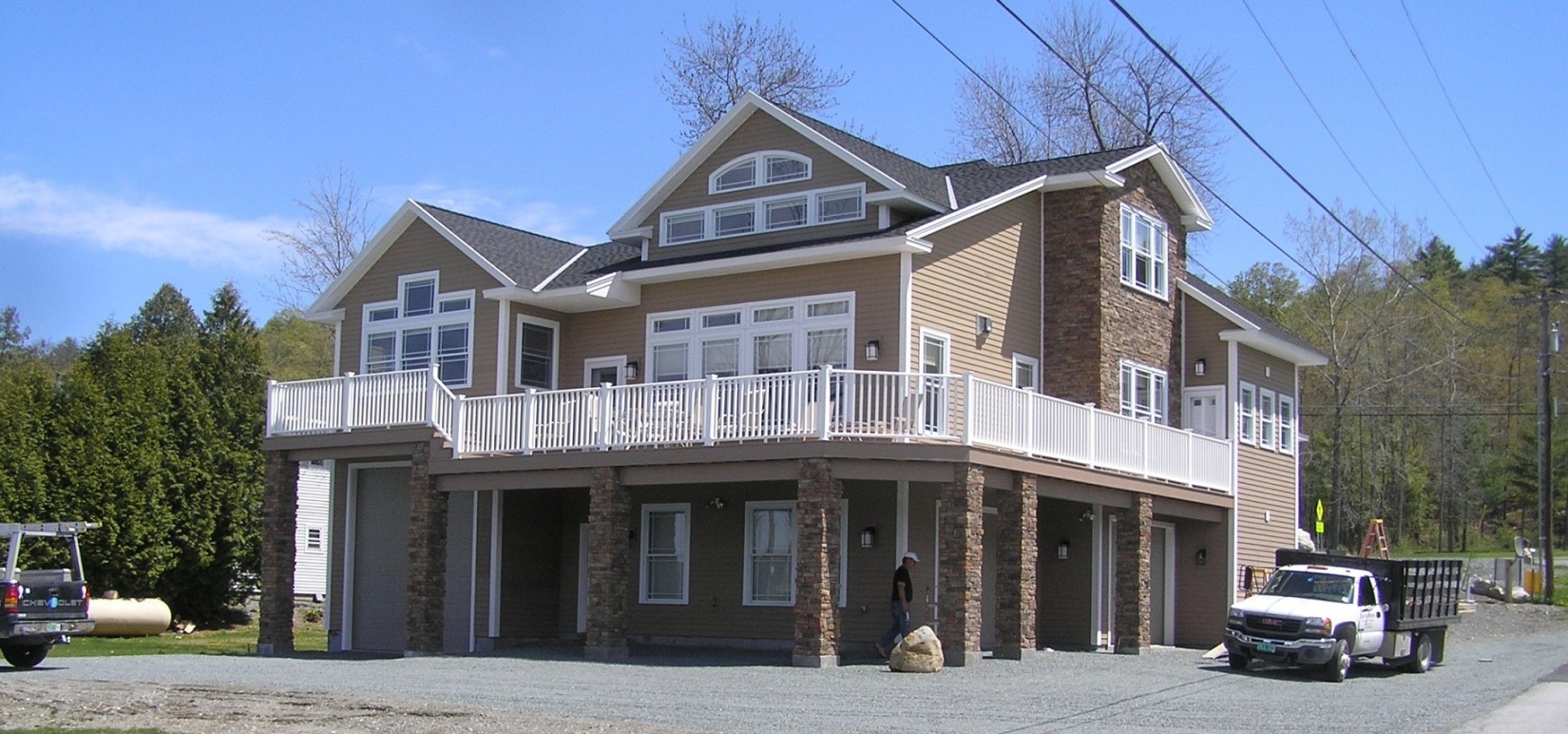 